Our Catholic Mission You are all most welcome to join us for our next Mass in school, which will be at 9.30 am on Tuesday 19 November.   The PTFA are also offering refreshments straight after Mass to which you are most welcome.Family MassOur first family Mass of the year will be celebrated on Sunday 1st December – the first Sunday of advent. You are very welcome to join us at 11.00 am at SS Peter and Paul’s church. The children will be doing some of the readings and we will be leading the music. All children are welcome to sing in the choir.Parish Mass/Children’s LiturgyThe parish newsletter or website www.romancatholiclichfield.co.uk contains information about Masses and other church notices. Mass Times: 	6pm Saturday @ SS Peter & Paul(with Children’s Liturgy)8.30am Sunday @ Holy Cross 
(with Children’s Liturgy) 11am Sunday @ SS Peter & Paul
(with Children’s Liturgy) AttendanceCongratulations to Y1 the class with the highest attendance this week with 100% attendance.Star WorkersCongratulations to our Star Workers this week:Reception: Ariella M & Harry G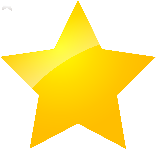 Y1:  Cora M & Nolan RY2: Benjamin Hu & Sophia JY3: Lennon C & Sabina BY4:  Bree S & James WY5: Oscar W & Ruby H  Y6:  James R & Olivia HHeadteacher’s Award:  Maeve & George H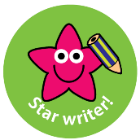 Star WritersCongratulations to our Star Writers this week:Reception: Eva B, Eryn C, Sophie G & Nayan PY1:  Daniel U, David M, Maeve E & Rose O Y2: Cohen F-W, Elsie J, Rory S & Theo CY3: Daisy P, Daniel H, Jude H & Lottie CY4:  Emily C, Luke C, Maisie T & Neve WY5: Edward D, Olivia G, Thea E & Thomas RY6: George H, & Iris C ‘Cinderella’ Pantomime – EARLY ARRIVAL AT SCHOOL REQUIREDAs the pantomime starts at 9.30 am, we will need to leave school NO LATER than 8.40 am.  Could you please ensure all children arrive at school by 8.30 am to allow for registration.  Your co-operation is greatly appreciated.  The dates are on the school calendar.Thank you for the overwhelming offers of help to supervise this visit.  Names have been drawn out of a hat and, if your name was picked, you should have received a text message from us to confirm.School Guided Reading & Library BooksGuided reading and library books that children take home to enjoy need to be returned on the date requested promptly, so others can also enjoy them. Unfortunately, any damaged or non-returned books will incur a £5 charge per book which will be payable on ParentPay.Reading Workshops – dates for your diaryY2	Tuesday 26 NovemberY3	Wednesday 27 NovemberY4	Thursday 5 DecemberFull details can be found on the school website.Y5 HomeworkA reminder that Y5 homework is set every Friday and is due in on the Wednesday of the following week.Parents Evening Booking and School App Log-inThank you for your patience in using the new school Parents Evening system, hopefully everyone is now able to access this easily for future bookings. You will have noted that you needed to create a login for access the system, this login is also the login for the school app and will be needed from January in order that school can send personal messages to parents. If you have not yet set up your log-in you can do so by following the instructions on the school website here. Life to the FullAs Relationship Education becomes statutory for all primary schools from September 2020 we are participating in a brand new programme for Catholic Primary schools titled ‘Life to the Full’. Full details and access to the online parent platform have been sent via email to all parents today.School Car ParkParents are kindly reminded NOT to access the school via the car park. As cars are constantly moving this makes it very unsafe for the children.Family Lunch - Friday 22 November       SURNAMES S-T (WEEK 1 MENU)MENU CHOICE TO BE IN BY 12 NOON ON      19 NOVEMBER 2019Come and enjoy a school meal with your children on Friday 22 November at 11.45am.  Please ensure your account is in credit by at least £2.76 for your lunch on parent pay.  Menu choices are available on the school website.  Please email your choice to lunches@st-josephs-lichfield.staffs.sch.uk before 12 noon on Tuesday 19 November as places are limited.  Unfortunately, we will be unable to take bookings after the deadline.Y4 ‘Christmas Journey’– Thursday 5 December As part of the 'Christmas Journey' Schools week, Y4 will be visiting Wade Street Church on Thursday 5 December.  If you are able to help walk the children to/from Wade Street, please let Mr Ashton or the school office know, they will be leaving school around 12.40 pm and returning by 3 pm.  Thank you for your support.Additional date for Open Day for prospective Parents – 9 DecemberIf you have a child starting school in September 2020 and would like to come and visit the school, we are holding another Open Day on Monday 9 December at 9.30 am and 1.30 pm.   Please call the office on 01543 263505 with your preferred time slot.Christmas Jumper Day – 13 DecemberThe children can come to school dressed in a Christmas/silly jumper for a £1 donation towards Save the Children.Christmas Lunch – 16 DecemberThis year’s Christmas lunch is on Monday 16 December. Please pre-book your child’s meal on ParentPay by Monday 2 December to ensure they are able to join in this lovely festive event.  Even if your child receives Universal Free School Meals we still need you to book their place so we can ensure numbers are correct.Pre SchoolWe have learnt the letter ‘n’ this week and will be moving on to the letter ‘m’ next week.As the weather has turned colder, please can you ensure all children have a coat and are encouraged to put it on independently.PTFA NewsPlease see the school website (http://stjosephscatholicprimary.sites.schooljotter2.com/our-school/ptfa) and calendar for more information.  We hope to raise lots of funds for the school this year so do bring your children along to enjoy our events and we’re always happy to have volunteers to run them, just speak to your class rep.Please see the school calendar/PTFA Newsletter for Christmas Fayre donation/non-uniform daysAnd finallyThank you to Year 1 for their very entertaining assembly about Jack and the beanstalk this morning. You are all superstars!This year sees the launch of ‘The God who speaks’ in the Catholic Church.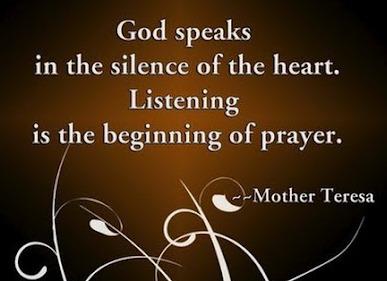 May God be with you. Mrs D McLeary